Asynchronous Learning for SK-1 French ImmersionWeek of March 1, 2021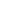 You will need to create a free account using this link to access this platform and read the books. 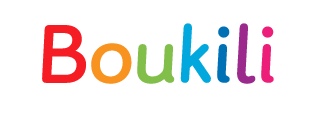 Les sciences et les métiersLearning Goals:  We are learning about the different professions and roles in the community. Learning Goals:  We are learning about the different professions and roles in the community. Bonjour les amis! This week we are exploring les métiers (jobs) in science and the roles of the people in the community. Bonjour les amis! This week we are exploring les métiers (jobs) in science and the roles of the people in the community. Est-ce que tu aimes les sciences? Do you like science?In our communities, there are many different roles. Different people have different jobs. Some of these jobs are jobs in science (les sciences) or STEM (science, technology, engineering and math).Here are some examples:a doctora dentista pharmacistan engineerCan you think of others?Now think of the people who work in those places. Are they boys (les garçons) or girls (les filles)?Les professions/les métiers are not specific to boys or girls. Anyone can work in science! Tout le monde en est capable!In the videos below, you see Christopher and Josée both playing the role of a dentist. Le dentiste (Christopher)La dentiste (Josée)To discover other professions and learn words associated with the different roles explore: Les Métiers.Les Métiers De CharlieWhat did you learn?You can be whatever you want to beIn this video, Josée thinks about what she wants to be with the help of her friends Lexie and Christopher. Josée découvre les métiers Watch the video and see if you can name la profession/le métier that each one chooses? (you can also add an image if you wish)Do you know what you want to be when you are older? Brainstorm some ideas.What interesting jobs are there in my community?Make a visual representation of a job in science that you find interesting or use loose parts to create something related to the world of science like Lexie’s rocket, for example. Lecture BoukiliInstructions: Open the Boukili application or website. Connect to the platform. The book is located in Ma bibliothèque.Select: Niveau 3 Les artistes Niveau 5 Le chapeau magique de Josée  Did you find any familiar words?What did you learn from the books you read/listened to?